ПРОТОКОЛ № 8заседания Общественного совета при министерстве образования Новосибирской области––––––––––––––––––––––––––––––––––––––––––––––––––––––––––––––––––НовосибирскДата проведения: 21 апреля 2023 годаМесто проведения: Новосибирский государственный педагогический университет, ул. Вилюйская, 28, 1 этаж, Технопарк, ауд. 109.Время проведения: 16:00 – 18:00Присутствовали:члены Общественного совета (очно и дистанционно): Безгеймер А.В., Бурдина Т.Ю., Винокуров С.П., Дмуховский С.В., Донская А.А., Игнатьева А.В., Кигель И.А., Козлова Е.Г., Ловицкая М.Н., Майоров С.С., Мироненко Е.Н., Павлючик С.В., Пискарева Л.А., Якушева Р.А., Яковлев О.Г.; руководители (специалисты) органов управления образования муниципальных районов Новосибирской области.Кворум имеется.Приглашенные:Щукин В.Н., заместитель министра образования Новосибирской области, Королькова С.В., заместитель министра образования Новосибирской области,Герасёв А.Д., ректор НГПУ.Открыл заседание Яковлев О.Г., председатель Общественного совета при министерстве образования Новосибирской области.Слушали: приветственное слово Щукина В.Н., заместителя министра образования Новосибирской области о важности работы Общественного совета в вопросах, затронутых в Повестке дня.Яковлев О.Г. внёс предложение о рассмотрении вопросов Повестки дня: 1.	О задачах и проблемах подготовки педагогических кадров Новосибирской области на уровне среднего профессионального и высшего образования.2.	Система молодежной политики в Новосибирской области: состояние, инструменты, пути повышения эффективности.3. Утверждение плана работы Общественного совета на 2023 год.Яковлев О.Г. отметил, что оба вопроса из повестки дня инициированы членами Общественного совета, в связи с особенностями динамично меняющегося рынка труда и ростом актуальности вопросов, касающихся молодежной политики Новосибирской области.Решили: утвердить повестку дня.Голосовали: «за» - единогласно.По первому вопросу слушали: Макеева Александра Александровича, проректора по учебной работе НГПУ, Ряписова Николая Александровича, первого проректора НГПУ, Королькову Светлану Викторовну, заместителя министра образования Новосибирской области «О задачах и проблемах подготовки педагогических кадров Новосибирской области на уровне среднего профессионального и высшего образования»; Черявко Юлию Юрьевну, директора МАОУ г. Новосибирска «Средняя общеобразовательная школа № 219», «Об успешных практиках привлечения педагогов и формирования коллектива школы».Выступили: Павлючик С.В. с вопросами:- по каким учебным предметам наибольшее количество вакансий на сегодняшний день;- сколько в 2023 году выпускников НГПУ по специальности «Учитель физики», «Учитель химии».Макеев А.А. с разъяснениями по этим вопросам.Безгеймер А.В. с дополнением:- в системе профессионального образования так же наблюдается дефицит кадров.Королькова С.В. с разъяснениями к данному замечанию.Яковлев О.Г. акцентировал внимание на обсуждении проекта решения по первому вопросу.Ряписов Н.А.  заметил, что вопрос распределения должен касаться выпускников всех ВУЗов, но не только педагогических.Майоров С.С. - внести в решение Общественного совета следующее предложение: «Улучшить материально-техническую базу образовательных организации среднего профессионального и высшего образования за счёт бюджетного финансирования для популяризации педагогических специальностей»;- продумать государственную систему защищенности педагогических кадров.Кигель И.А.- система защищенности педагогических кадров должна быть утверждена на законодательном уровне.Яковлев О.Г. выступил с предложение рекомендовать членам Общественного совета создать рабочую группу по подготовке письма-обращения по данному вопросу.Макеев А.А.- особое внимание следует уделить целевому приёму, а именно: рекомендовать Министерству образования организовать работу муниципалитетов НСО по формированию набора на обучение в НГПУ выпускников школ по целевому приёму.Павлючик С.В.- рекомендовать главам муниципалитетов проанализировать количество выпускников школ, направленных по целевому приёму в педагогические ВУЗы.Дмуховский С.В.- сформировать рабочую группу, которая подготовит рекомендации для формирования методического объединения по консультированию и обучению действующих учителей и абитуриентов педагогических ВУЗов по вопросам обучения детей с ОВЗ.Решили: Рекомендовать Министерству образования Новосибирской области:1.	Совместно с ФГБОУ ВО НГПУ:- разработать и утвердить дорожную карту реализации проекта «Психолого-педагогические классы»;-  организовать привлечение общеобразовательных организаций области к участию в проекте;- проанализировать до 01.09.2023 года результативность проекта в части поступления выпускников школ-участников проекта в педагогические ВУЗы и колледжи. 2. Совместно с ГАУ ДПО НСО НИПКиПРО продолжить реализацию проекта специализированных педагогических классов, проанализировать до 01.09.2023 года результативность проекта в части поступления выпускников школ-участников проекта в педагогические ВУЗы и колледжи. 3. Совместно с Ассоциацией молодых педагогов принять меры для закрепления молодых педагогов в образовательных организациях.4. Совместно с ФГБОУ ВО НГПУ продолжить работу с муниципалитетами Новосибирской области по формированию целевого набора на педагогические специальности в НГПУ.5. Для популяризации педагогических специальностей принять меры по улучшению материально-технической базы образовательных организаций, занимающихся подготовкой педагогов.6. Совместно с ОГУ НСО ОЦДК и НГПУ с привлечением представителей общественных и некоммерческих организаций спланировать совместные действия, направленные на решение следующих задач: - контроль реализации прав детей на инклюзивное образование;-  организационной, консультационной помощи площадкам/организациям, желающим работать на принципах инклюзивного образования;- мониторинга работы организаций, заявляющих себя, как инклюзивные;- внедрения и распространения методик/методов/способов/технологий/практик с доказанной эффективностью;- методической поддержки инклюзивных организаций;- помощи в организации повышения квалификации сотрудников образования;- информационной поддержки родительского сообщества,В состав органа могли бы войти представители общественных и некоммерческих организаций.Общественному совету:1. Создать рабочую группу с целью подготовки рекомендаций для формирования методического объединения по консультированию и обучению действующих учителей и абитуриентов педагогических колледжей и ВУЗов по вопросам обучения детей с ОВЗ.2. Сформировать рабочую группу для подготовки письма-обращения в соответствующие инстанции с запросом на общественную и законодательную инициативу по повышению статуса педагога и защищенности педагогов на рабочем месте.Голосовали: «за» - единогласно.По второму вопросу слушали: Королькову Светлану Викторовну, заместителя министра образования Новосибирской области, «Система молодежной политики в Новосибирской области: состояние, инструменты, пути повышения эффективности»; Мунтьянович Татьяну Викторовну, директора МБУК «Молодежный центр» Маслянинского района Новосибирской области, члена совета по молодежной политике при Правительстве Новосибирской области, «О системе поддержки молодежи в Маслянинском районе».Выступили: Безгеймер А.В.- есть ли показатель эффективности деятельности глав муниципалитетов в сфере молодежной политики.Королькова С.В. с разъяснениями к данному замечанию, уточнив, что на сегодняшний день на региональном уровне отсутствует данный перечень показателей, которые могли бы качественно оценить деятельность глав муниципалитетов в сфере молодежной политики. При этом на региональном уровне ведётся работа по подготовке инициативного письма, касающегося этого вопроса.Безгеймер А.В.- «в сфере воспитания молодежи усилить роль общественных сообществ, молодежных объединений, выстроить идеологическую работу» (часть 2 пункт 2 «Решение Общественного совета»): обратить внимание, что идеологическая работа должна быть выстроена в рамках государственного вектора.Решили: Рекомендовать Министерству образования Новосибирской области:1.	Обеспечить исполнение п. 15 и п.16  перечня поручений Президента Российской Федерации по итогам заседания Государственного Совета. Российской Федерации 22 декабря 2022 г. От 29.01.2023 № Пр-173 до 31.12.2023.2.	В сфере воспитания молодежи  усилить роль общественных сообществ, молодежных объединений, выстроить идеологическую работу. 3.	Обеспечить поддержку деятельности регионального отделения всероссийского общественно-государственного движения РДДМ «Движение первых».4.      Активизировать реализацию мер, направленных на повышение уровня лояльности и удовлетворенности молодежи жизнью в регионе и в стране.5.	Реализовать комплекс мер поддержки органов по работе с молодежью подшефного Беловодского района ЛНР.Голосовали: «за» - единогласно.По третьему вопросу слушали: Яковлева О.Г., председателя Общественного совета при министерстве образования Новосибирской области, «Утверждение плана работы Общественного совета на 2023 год».Решили: утвердить план работы Общественного совета на 2023 год.Голосовали: «за» - единогласно.Председатель Общественного совета при министерстве образования Новосибирской области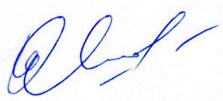 Яковлев О. Г.